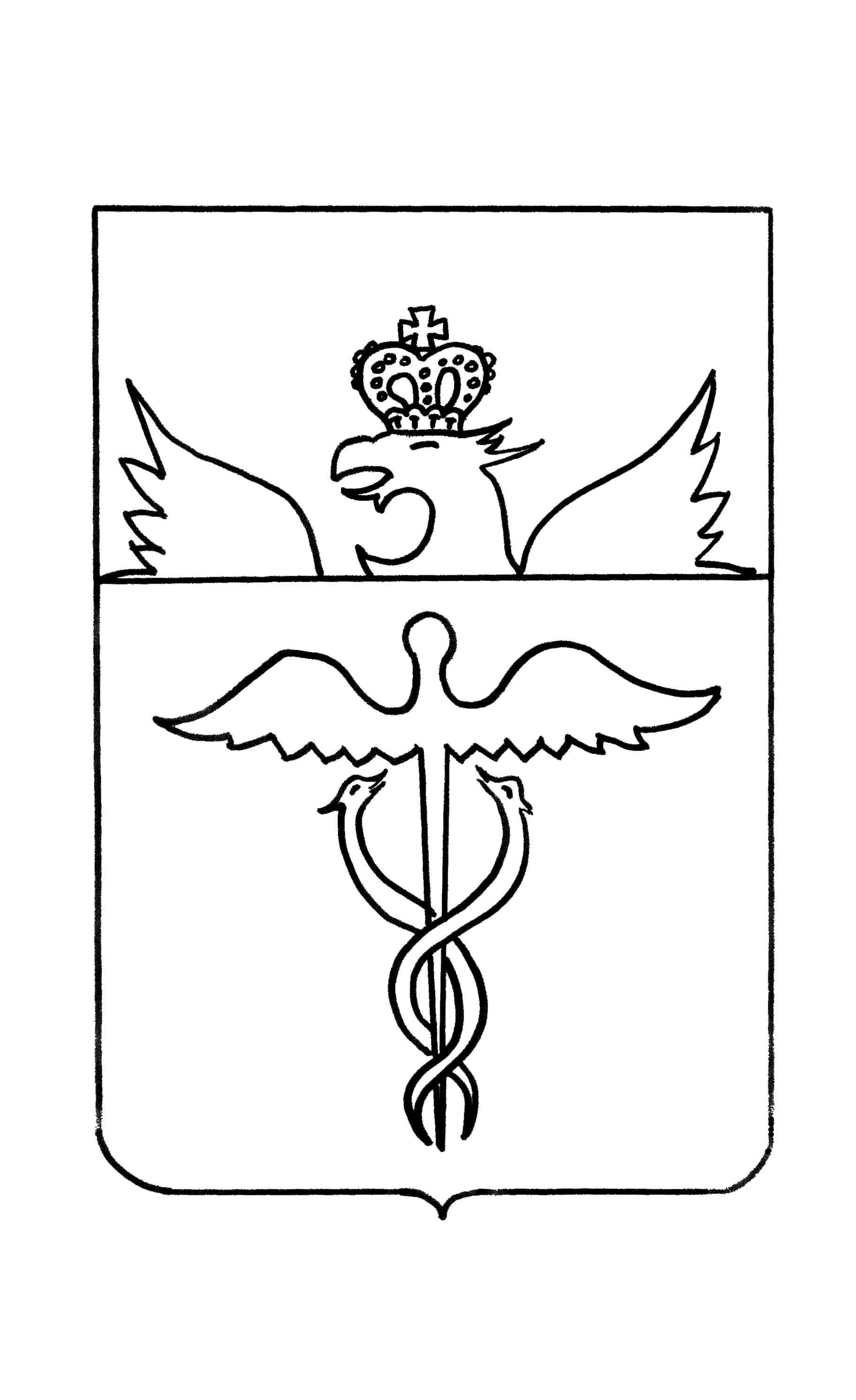 АдминистрацияБутурлиновского городского поселенияБутурлиновского муниципального районаВоронежской областиПостановлениеот  11.12.2023 г.   № 763г. БутурлиновкаО назначении электронного аукционаВ соответствии со статьями 39.11, 39.12, 39.13 Земельного кодекса Российской Федерации от 25.10.2001 № 136-ФЗ, постановлением Правительства Российской Федерации от 27.08.2012 № 860 «Об организации и проведении продажи государственного или муниципального имущества в электронной форме», Уставом Бутурлиновского городского поселения Бутурлиновского муниципального района Воронежской области, администрация Бутурлиновского городского поселенияПОСТАНОВЛЯЕТ:1. Провести 24 января 2024 года в 10 час. 00 мин. аукцион в электронной форме, открытый по составу участников и открытой формой подачи предложений о цене, по продаже:Лот № 1 – право на заключение договора аренды земельного участка с кадастровым номером 36:05:0100200:221, расположенного по адресу (местоположение): Воронежская область, Бутурлиновский район, город Бутурлиновка, ул. Успенская, 43, площадью 1000 (одна тысяча) кв. метров, относящегося к категории земель – земли населенных пунктов, с разрешенным использованием — для индивидуального жилищного строительства, сроком на 10 лет.2. Утвердить: 2.1. По Лоту № 1:2.1.1. Начальную цену лота, на основании отчета независимого оценщика № 111-23-С от 18.09.2023 г., в сумме 9 000 (девять тысяч) рублей 00 копеек2.1.2. Величину задатка в размере 100% от начальной цены лота в сумме 9 000 (девять тысяч) рублей 00 копеек.2.1.3. Величину повышения начальной цены (шаг аукциона) в размере 3% от начальной цены лота в сумме 270 (двести семьдесят) рублей 00 копеек.2.2. Дату начала приема заявок на участие в аукционе — 22.12.2023 г.2.3. Дату окончания приема заявок на участие в аукционе — 19.01.2024 г.3. Осуществить размещение извещения о проведении аукциона в порядке, установленном уставом Бутурлиновского городского поселения, для официального опубликования (обнародования) муниципальных правовых актов и на официальном сайте Российской Федерации для размещения информации о проведении торгов —www.torgi.gov.ru.4. Контроль за исполнением настоящего постановления оставляю за собой.Глава администрацииБутурлиновского городского поселения                                       А.В. ГоловковВизирование:Заместитель главы администрацииБутурлиновского городского поселения             ______________ Л.А. РачковаМ.О. Погребняк